«BeginGroup:Contacts»Contribution StatementPeriod: «TimeFrame»«LabelLine1»	«LabelLine2»«LabelLine3»«LabelLine4»«LabelLine5»«LabelLine6»«LabelLine7»Dear «First»,Thank for your support in 2021. Your total giving was «TimeFrameDonationTaxDeductibleText» this year. We couldn’t have accomplished what we did without your support. Thank you for all that you do. With Gratitude,«Organization»«BeginGroup:Donations»«EndGroup:Donations»Who Your Giving Helped: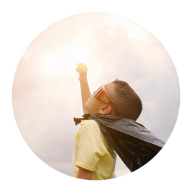 “I love coming to The Blackbear Community Center after school program. I have lots of friends there and get to do art projects we don’t get to do at my regular school. Thank you for making it possible for me to go here!” – Joey, 6, Student at Black Bear Community Center#PageBreak#«EndGroup:Contacts»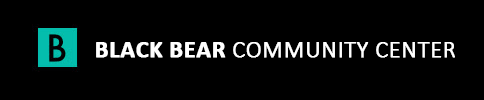 «Organization»«OrganizationLINE1»«OrganizationLINE2»«OrganizationLINE3»DateTypeCampaignAppealGift Amount«DonationDate»«DonationType»«DonationCampaign»«DonationAppeal»«DonationTaxDeductible»«TimeFrameDonationTaxDeductibleText»